specierIngredienser: 250	Hvedemel180	smør100	Florsukker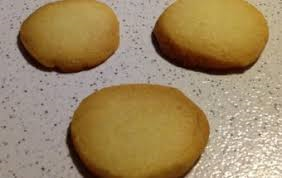 Fremgangsmåde:Alle ingredienser køres sammen med en spartel, (må ikke køre for længe da den bliver “fedtet” og kagerne flyder ud).Dejen rulles ud i pølser med en diameter på ca.  og stilles på køl på pladen.Efter afkøling skæres pølserne ud i skiver på 1/2 cm tykkelse.Kagerne fordeles ud på pladen hul i hul.Bages ved 2100 i ca 6-8 min.Småkagerne opbevares i tætsluttende emballage, da de ellers bliver bløde.